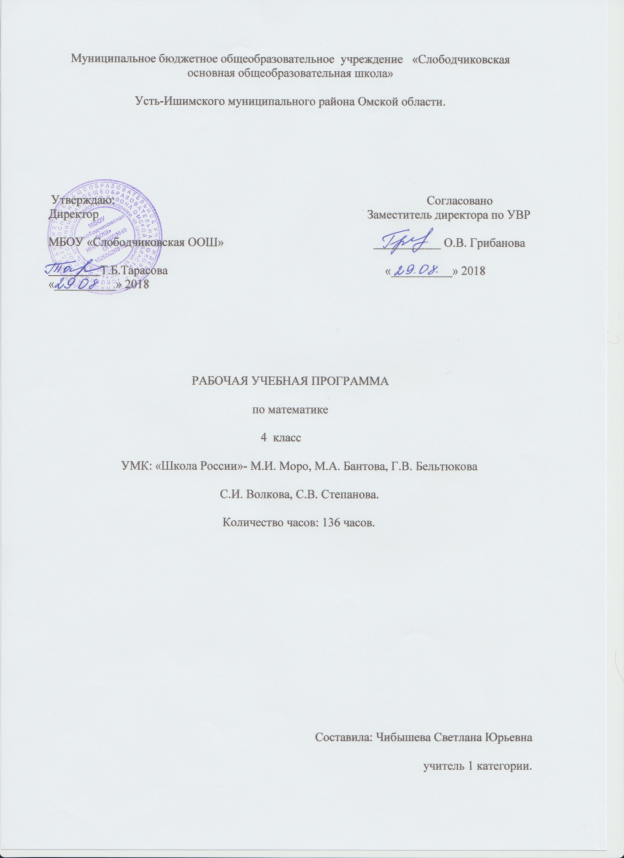 ПЛАНИРУЕМЫЕ РЕЗУЛЬТАТЫ ОСВОЕНИЯ ПРЕДМЕТА  «МАТЕМАТИКА»Личностные результаты обучения:•	Чувство гордости за свою Родину, российский народ и историю России.•	Осознание роли своей страны в мировом развитии, уважительное отношение к семейным ценностям, бережное отношение к окружающему миру.•	Целостное восприятие окружающего мира.•	Развитую мотивацию учебной деятельности и личностного смысла учения, заинтересованность в приобретении и расширении знаний и способов действий, творческий подход к выполнению заданий.•	Рефлексивную самооценку, умение анализировать свои действия и управлять ими.•	Навыки сотрудничества со взрослыми и сверстниками.•	Установку на здоровый образ жизни, наличие мотивации к творческому труду, к работе на результат.Метапредметны результаты обучения:•	Способность принимать и сохранять цели и задачи учебной деятельности, находить средства и способы её осуществления.•	Овладение способами выполнения заданий творческого и поискового характера.•	Умения планировать, контролировать и оценивать учебные действия в соответствии с поставленной задачей и условиями её выполнения, определять наиболее эффективные способы достижения результата.•	Способность использовать знаково-символические средства представления информации для создания моделей изучаемых объектов и процессов, схем решения учебно-познавательных и практических задач.•	Использование речевых средств и средств информационных и коммуникационных технологий для решения коммуникативных и познавательных задач.•	Использование различных способов поиска (в справочных источниках и открытом учебном информационном пространстве Интернета), сбора, обработки, анализа, организации и передачи информации в соответствии с коммуникативными и познавательными задачами и технологиями учебного предмета, в том числе умение вводить текст с помощью клавиатуры компьютера, фиксировать (записывать) результаты измерения величин и анализировать изображения, звуки, готовить своё выступление и выступать с аудио-, видео и графическим сопровождением.•	Готовность слушать собеседника и вести диалог; готовность признать возможность существования различных точек зрения и права каждого иметь свою; излагать своё мнение и аргументировать свою точку зрения.•	Определение общей цели и путей её достижения: умение договариваться о распределении функций и ролей в совместной деятельности, осуществлять взаимный контроль в совместной деятельности, адекватно оценивать собственное поведение и поведение окружающих.•	Овладение начальными сведениями о сущности и особенностях объектов и процессов в соответствии с содержанием учебного предмета «математика».•	Овладение базовыми предметными и межпредметными понятиями, отражающими существенные связи и отношения между объектами и процессами.•	Умение работать в материальной и информационной среде начального общего образования (в том числе с учебными моделями) в соответствии с содержанием учебного предмета «Математика».Предметные результаты обучения:•	Использование приобретённых математических знаний для описания и объяснения окружающих предметов, процессов, явлений, а также для оценки их количественных и пространственных отношений.•	Овладение основами логического и алгоритмического мышления, пространственного воображения и математической речи, основами счёта, измерения, прикидки результата и его оценки, наглядного представления данных в разной форме (таблицы, схемы, диаграммы), записи и выполнения алгоритмов.•	Приобретение начального опыта применения математических знаний для решения учебно-познавательных и учебно-практических задач.•	Умения выполнять устно и письменно арифметические действия с числами и числовыми выражениями, решать текстовые задачи, выполнять и строить алгоритмы и стратегии в игре, исследовать, распознавать и изображать геометрические фигуры, работать с таблицами, схемами, графиками и диаграммами, цепочками, представлять, анализировать и интерпретировать данные.•	Приобретение первоначальных навыков работы на компьютере (набирать текст на клавиатуре, работать с меню, находить информацию по заданной теме, распечатывать её на принтере).СОДЕРЖАНИЕ КУРСАЧисла от 1 до 1000 (повторение) (13 ч)Четыре арифметических действия. Порядок их выполнения в выражениях, содержащих 2 — 4 действия. Письменные приемы вычислений.Числа, которые больше 1000. Нумерация (11 ч)Новая счетная единица — тысяча. Разряды и классы: класс единиц, класс тысяч, класс миллионов и т. д. Чтение, запись и сравнение многозначных чисел.Представление многозначного числа в виде суммы разрядных слагаемых. Увеличение (уменьшение) числа в 10,  100, 1000 раз.Величины (18 ч). Единицы длины: миллиметр, сантиметр, дециметр, метр, километр. Соотношения между ними. Единицы площади: квадратный миллиметр, квадратный сантиметр, квадратный дециметр, квадратный метр, квадратный километр. Соотношения между ними. Единицы массы: грамм, килограмм, центнер, тонна. Соотношения между ними. Единицы времени: секунда, минута, час, сутки, месяц, год, век. Соотношения между ними. Задачи на определение начала, конца события, его продолжительности.Сложение и вычитание (11 ч). Сложение и вычитание (обобщение и систематизация знаний): задачи, решаемые сложением и вычитанием; сложение и вычитание с числом 0; переместительное и сочетательное свойства сложения и их использование для рационализации вычислений; взаимосвязь между компонентами и результатами сложения и вычитания; способы проверки сложения и вычитания.Решение уравнений вида:х+312=654+79729-х=217+163х- 137 = 500 -140.Устное сложение и вычитание чисел в случаях, сводимых к действиям в пределах 100, и письменное — в остальных случаях. Сложение и вычитание значений величинУмножение и деление (71 ч).  Умножение и деление (обобщение и систематизация знаний): задачи, решаемые умножением и делением; случаи умножения с числами 1 и 0; деление числа 0 и невозможность деления на 0; переместительное и сочетательное свойства умножения, распределительное свойство умножения относительно сложения; рационализация вычислений на основе перестановки множителей, умножения суммы на число и числа на сумму, деления суммы на число, умножения и деления числа на произведение; взаимосвязь между компонентами и результатами умножения и деления; способы проверки умножения и деления.  Решение уравнений вида 6 · х = 429 + 120, х · 18 = 270- 50, 360: х = 630:7 на основе взаимосвязей между компонентами и результатами действий. Устное умножение и деление на однозначное число в случаях, сводимых к действиям в пределах 100; умножение и деление на 10, 100, 1000. Письменное умножение и деление на однозначное и двузначное числа в пределах миллиона. Письменное умножение и деление на трехзначное число (в порядке ознакомления). Умножение и деление значений величин на однозначное число. Связь между величинами (скорость, время, расстояние; масса одного предмета, количество предметов, масса всех предметов и др.).Итоговое повторение (12 ч.)№ТемаКол-во час.Числа от  1 до 1000. Повторение-13 час.Числа от  1 до 1000. Повторение-13 час.Числа от  1 до 1000. Повторение-13 час.1Нумерации чисел в пределах 1000. Счет предметов. Разряды.12Четыре арифметических действия. Порядок их выполнения. Выражение и его значение.3Сложение и вычитание. Порядок выполнения действий в выражениях14Письменные приемы сложения  трехзначных чисел.15 Письменное вычитание трехзначных чисел вида: 607 – 463. Выполнение вычислений по алгоритму.16Письменные приемы умножения трехзначных чисел на однозначные.17 Алгоритм письменного деления трехзначного числа на однозначное число вида 864:4.18Алгоритм письменного деления трехзначного числа на однозначное число вида 825:3.19Алгоритм письменного деления трехзначного числа на однозначное  число вида 285:3..110Деление трехзначного числа на однозначное, когда в записи частного есть нуль.111Чтение и составление столбчатых диаграмм.112Повторение пройденного. «Что узнали. Чему научились».113Страничка для любознательных. Работа в паре по тесту.1                           Числа, которые больше 1000.Нумерация-11 часов.                           Числа, которые больше 1000.Нумерация-11 часов.                           Числа, которые больше 1000.Нумерация-11 часов.14Новая счетная единица- тысяча. Класс единиц и класс тысяч.115Чтение чисел. Запись чисел116Разрядные слагаемые. Представление числа в виде суммы разрядных слагаемых117Сравнение чисел118Увеличение (уменьшение) числа в 10, 100, 1000 раз.    119Нахождение общего количества единиц определенного разряда в данном числе.120Класс миллионов и класс миллиардов.121Страничка для любознательных .Решение логических задач.122Проект: «Математика вокруг нас».123-24Разрядные слагаемые.. «Что узнали. Чему научились».1Величины-12 часов+6 часов продолжениеВеличины-12 часов+6 часов продолжениеВеличины-12 часов+6 часов продолжение25Величины. Единицы длины. Километр.126Таблица- единицы длины.127-28Единицы площади. Квадратный километр, квадратный миллиметр.129Ар. Гектар. Таблица единиц площади130Палетка. Измерение площади фигуры с помощью палетки.131-32Единицы массы. Тонна. Центнер.133Таблицы единиц массы.134Единицы времени. Год.135Сутки. Время от 0 до 24 часов. Решение задач на время.136Единицы времени. Секунда. Век.137Таблица единиц времени.138-39Решение задач на определение начала, продолжительности и конца события.240-41Повторение пройденного «Что узнали. Чуму научились».242Проверим себя и оценим свои достижения. Тест.1                         Сложение и вычитание многозначных чисел-11 час.                         Сложение и вычитание многозначных чисел-11 час.                         Сложение и вычитание многозначных чисел-11 час.43Устные и письменные приемы сложения и вычитания.144Прием письменного вычитания для случаев вида   600-26, 1000-124.145Нахождение неизвестного слагаемого. Решение уравнений вида х+15=68:2146Решение уравнений на нахождение неизвестного  уменьшаемого. Решение уравнений вида х-34=48:3147Нахождение нескольких долей целого.148Задачи на уменьшение и увеличение числа в несколько раз в косвенной форме.149-50Сложение и вычитание величин251Повторение пройденного «Что узнали. Чему научились».152Страничка для любознательных. Задачи-расчеты.153Проверим и оценим свои достижения. Тест. Анализ п/работы.1Умножение и деление многозначных чисел-71  часУмножение и деление многозначных чисел-71  часУмножение и деление многозначных чисел-71  час54Умножение и его свойства. Умножение на 0 и 1. Письменные приемы умножения.155Приемы письменного умножения для случаев вида 5432х3. 156Приемы письменного умножения. 157Умножение чисел, запись которых заканчивается нулями.158Нахождение неизвестного множителя, делимого, делителя. Решение уравнений вида Х ∙ 8 = 26 + 70.159Деление многозначного числа на однозначное.  Деление как арифметическое действие.160-61Письменные приемы деление многозначного числа на однозначное262Решение задач на увеличение (уменьшение) числа на несколько единиц, выраженных в косвенной форме.63Алгоритм деления многозначного числа на однозначное.164Решение задач на пропорциональное деление. Нахождение неизвестного делителя и делимого.165Деление многозначных чисел на однозначные, когда в записи частного есть нули.166Решение задач с величинами.167-68Повторение пройденного. Приемы письменного умножения и деления. «Что узнали. Чему научились».269Проверим и оценим свои достижения. Тест.170Контрольная работа «Умножение и деление».171Анализ контрольной работы. Закрепление приёмов письменного деления многозначного числа на однозначное.172Понятие скорости. Единицы скорости.173Взаимосвязь между скоростью, временем и расстоянием.174Взаимосвязь между скоростью, временем и расстоянием.175Взаимосвязь между скоростью, временем и расстоянием.Математический диктант.176-77Страничка для любознательных. Задачи –расчеты.278 Умножение числа на произведение.179Письменные случаи умножения  вида:243 х 20, 532 х 300.180Письменное умножение вида:7600х40, 2540х300.181Решение задач на встречное движение.182Перестановка и группировка множителей.183-84 Письменные приемы умножения. Страничка для любознательных.285-86 Письменные приемы умножения. «Что узнали. Чему научились».287Помогаем друг другу сделать шаг к успеху. Работа в паре. «Верно. Неверно».188Деление числа на произведение.189Устные приёмы деления в случаях вида 600: 20, 5600 : 800.190Деление с остатком на 10, 100, 1000.Математический диктант 191Решение и составление обратных задач. задач.192-93Письменное деление на числа, оканчивающиеся нулями. Проверь себя294Решение задач на одновременное встречное движение.195Решение задач на движение в противоположных направлениях196Решение задач изученных видов. «Что узнали. Чему научились».197Проверим и оценим свои достижения. Тест. Анализ результатов.198Проект «Математика вокруг нас».199Умножение числа на сумму.1100Приёмы умножения в случаях вида 12 х 15, 40 х 32.1101Письменное умножение на двузначное число.1102Письменное умножение на двузначное число.1103-104Решение задач на нахождение неизвестных по двум разностям.2105Умножение на трёхзначное число.1106Умножение на трёхзначное число.1107-108Алгоритм умножения на двухзначное и трехзначное число.2109Приемы письменного умножения  многозначных чисел. Страничка для любознательных.1110-111Приемы письменного умножения  многозначных чисел «Что узнали. Чему научились». Контроль и учет знаний.2112 Письменное деление на двухзначное число вида: 492 : 821113Деление с остатком на двузначное число.1114Закрепление по теме «Умножение и деление»1114-116Деление на двузначное число.2117-118Решение задач на деление и умножение. Составление задач по чертежу.2119Решение задач изученных видов. «Что узнали. Чему научились».1120-121Странички для любознательных. Задачи- расчеты.2122Письменное деление на трехзначное число.1123Деление на трехзначное число.Проверка деления умножением.1124Деление на трехзначное число .Проверка деления умножением.1                                Итоговое повторение. Что узнали? Чему научились?-12 часов.                                Итоговое повторение. Что узнали? Чему научились?-12 часов.                                Итоговое повторение. Что узнали? Чему научились?-12 часов.125Деление на трёхзначное число. Математический диктант1126Деление с остатком.1127Решение задач. Деление на трехзначное число1128-129Распознавание и название геометрических тел: куб, шар, пирамида.1130Итоговая промежуточная аттестация. Контрольная работа.1131-132 Анализ к/работы. «Что узнали. Чему научились». Приемы письменного деления и умножения.2133 «Умножение и деление многозначных чисел» .Что узнали? Чему научились?1134 «Умножение и деление многозначных чисел.».1135«Умножение и деление многозначных чисел.».1136«Что узнали в 4 классе. Чему научились».1